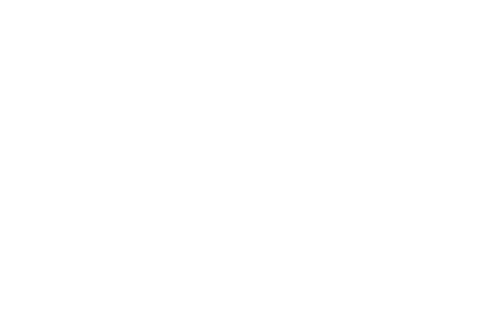 I can…To improve…RAGIdentify key musical features of The BluesListen to, describe, analyse and evaluate key songs from the Blues genreDiscuss the social, political and cultural significance of The Blues todayConduct independent research into the history, context and musical sound of Blues music.LessonLearning FocusKey words1What is the Blues? Where did it come from? Who played it?The Blues, Slavery, African American, Rock n roll, The South, 212 Bar Blues Structure The crossroads and Blues myths12 Bar, structure, chords, I, IV,V, crossroads, myth3What are field recordings, and why did the Blues need them?Field recording, oral history, authenticity,4Cultural appropriation, rock and roll, and electric Blues, blues scale and solosCultural appropriation, migration, electric, solo, blues scale5Black Lives Matter and the connections back to the BluesBlack lives matter, civil rights, flat, sharp, 6How to write Blues lyrics, AAB structureAAB structure, lyrics, theme, structure, verse, chorus, bridge, solo,7Recap of key infoDiscussion – is the blues still relevant today?Culture, history, politics, [key vocab from previous weeks]I can…To improve…RAGIdentify key musical features of The BluesListen to, describe, analyse and evaluate key songs from the Blues genreDiscuss the social, political and cultural significance of The Blues todayConduct independent research into the history, context and musical sound of Blues music.LessonLearning FocusKey words1What is the Blues? Where did it come from? Who played it?The Blues, Slavery, African American, Rock n roll, The South, 212 Bar Blues Structure The crossroads and Blues myths12 Bar, structure, chords, I, IV,V, crossroads, myth3What are field recordings, and why did the Blues need them?Field recording, oral history, authenticity,4Cultural appropriation, rock and roll, and electric Blues, blues scale and solosCultural appropriation, migration, electric, solo, blues scale5Black Lives Matter and the connections back to the BluesBlack lives matter, civil rights, flat, sharp, 6How to write Blues lyrics, AAB structureAAB structure, lyrics, theme, structure, verse, chorus, bridge, solo,7Recap of key infoDiscussion – is the blues still relevant today?Culture, history, politics, [key vocab from previous weeks]